Région scolaire francophone du Sud, province de l’Alberta (The Southern Francophone Education Region)Nous, les électeurs soussignés de The Southern Francophone Education Region, soumettons la candidature de :au poste de conseiller scolaire de The Southern Francophone Education Region.Signatures d’au moins 5 PERSONNES ayant qualité d’électeur en vertu des articles 27 et 47 de la Local Authorities Election Act et de l’article 135 de l’Education Act. Si une Autorité régionale francophone en vertu de l’Education Act adopte un règlement en vertu de l’article 27(2) de la Local Authorities Election Act, le nombre requis de signatures d’électeurs éligibles ne peut dépasser 100.CONSENTEMENT DU CANDIDAT :déclare sous serment (ou affirme solennellement) :QUE je suis éligible au poste à combler en vertu des articles 21 et 47 de la Local Authorities Election Act et de l’article 135 de l’Education Act; QUE je ne suis frappé d’aucune des causes d’inéligibilité prévues par articles 22 et 23 de la Local Authorities Election Act et l’article 135 de l’Education Act; QUE j’accepterai d’assumer la fonction à combler si je suis élu;QUE j’ai lu les articles 12, 21, 22, 23, 27, 28, 47, 68.1, 151 et la partie 5.1 de la Local Authorities Election Act et l’article 135 de l’Education Act et que j’en comprends le contenu; QUE les électeurs qui ont signé la présente mise en candidature ont le droit de vote conformément à la Local Authorities Election Act et à l’Education Act et qu’ils résident dans l’administration locale à la date de signature de la mise en candidature.Veuillez inscrire ci-dessous le nom tel qu’il devrait apparaitre sur le bulletin de vote :LE FAIT DE SIGNER UN FAUX AFFIDAVIT OU UN FORMULAIRE CONTENANT UNE FAUSSE DÉCLARATION CONSTITUE UNE INFRACTION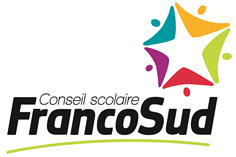 MISE EN CANDIDATURE ET CONSENTEMENT DU CANDIDATFormulaire 4RA - Local Authorities Election Act(Articles 12, 21, 22, 23, 27, 28, 47, 68.1, 151, partie 5.1)Education Act (Article 135), habitant àNom de famille et prénoms du candidatAdresse complète du candidat, incluant le code postalNom de l’électeurAdresse complète, incluant son code postalSignature de l’électeurJe, soussigné,dont la candidature est soumise ci-dessus,QUE je nomme en tant que mon agent officiel; et, Nom, adresse complète et no. de téléphone de l’agent officiel, s’il y a lieuNom du candidatPrénom(s) du candidat(peut inclure surnoms, mais pas de titre)DÉCLARÉ SOUS SERMENT OU AFFIRMÉ SOLENNELLEMENT DÉCLARÉ SOUS SERMENT OU AFFIRMÉ SOLENNELLEMENT DÉCLARÉ SOUS SERMENT OU AFFIRMÉ SOLENNELLEMENT DÉCLARÉ SOUS SERMENT OU AFFIRMÉ SOLENNELLEMENT DÉCLARÉ SOUS SERMENT OU AFFIRMÉ SOLENNELLEMENT DÉCLARÉ SOUS SERMENT OU AFFIRMÉ SOLENNELLEMENT DÉCLARÉ SOUS SERMENT OU AFFIRMÉ SOLENNELLEMENT DÉCLARÉ SOUS SERMENT OU AFFIRMÉ SOLENNELLEMENT DÉCLARÉ SOUS SERMENT OU AFFIRMÉ SOLENNELLEMENT DÉCLARÉ SOUS SERMENT OU AFFIRMÉ SOLENNELLEMENT devant moi àdevant moi àdevant moi à cee jour dee jour de20Signature du déclarantSignature du directeur du scrutin ou du commissaire aux sermentsSignature du directeur du scrutin ou du commissaire aux sermentsSignature du directeur du scrutin ou du commissaire aux sermentsSignature du directeur du scrutin ou du commissaire aux sermentsSignature du directeur du scrutin ou du commissaire aux sermentsSignature du directeur du scrutin ou du commissaire aux sermentsSignature du directeur du scrutin ou du commissaire aux sermentsSignature du directeur du scrutin ou du commissaire aux sermentsSignature du directeur du scrutin ou du commissaire aux sermentsACCEPTATION DU DIRECTEUR DU SCRUTIN Le directeur du scrutin indique son acceptation en signant le présent formulaire :Signature du directeur du scrutin